Vineet Finance Professional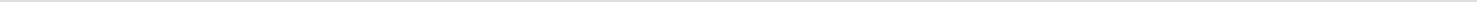  Jalandhar Punjab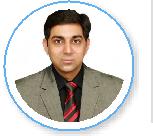 Vineet.371989@2freemail.com Financial Skills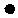 core CompetenciesAudit	  Ragulatory ComplianceRisk ManagementOperational AnalysisDecision MakingInternal Process AdherenceSummaryAccomplished banker and portfolio expert with over 20 years of progressive experience in the finance sector. Possesses great skill in the areas of Customer Service, Audit & Compliance, Business Generation and Team Management. Adept at working to efficiently achieve organizational goals in both group and independent environments. Proven ability to thrive in high-pressure environments. Personable with a client-focused demeanor.YES BANK LTD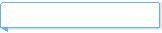 2011-06 - PresentINDUSIND BANK LTD2011-02 - 2011-06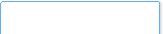 KOTAK MAHINDRAprofessional Experience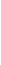 Cluster Service Delivery Leader, AVPResponsible for regulatory Compliance across 10 branches in the cluster.Foster solid relationships with customers and develop a positive working rapport. Guide the team in fueling new business by effective cross-selling of all bank products.Recruitment of Tellers and Operation Managers against the budgeted head count. Analyse the operational efficiency and business performance of team during monthly visits in the branches.Target achievement in terms of MTB customers and revenue generation.Manager Customer Service & Operations, ManagerCore responsibility was to ensure smooth operations in the branch. Heading a team of 4 people.Maintain the highest levels of customer service, managing internal and external audit, business lead generation and error free processing of financial and non financial transactions with in the TAT.Acquisition of new accounts and value deepening in existing accounts.Revenue generation through TPP.Checking of morning and evening reports.Monitoring and Reporting of Suspicious transactions pertaining to money laundering.Service Manager, ManagerBANK LTD.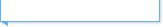 2009-10 - 2010-11HDFC BANK LTD2006-01 - 2009-10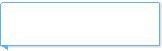 CAPITAL LOCAL AREA BANK LTD2005-08 - 2005-12THE CITIZENS URBANCOOP BANK LTD1997-02 - 2005-07Core responsibility was to ensure smooth operations in the branch. Heading a team of 3 people.Maintain the highest levels of customer service, managing internal and external audit, business lead generation and error free processing of financial and non financial transactions with in the TAT.Acquisition of new accounts and value deepening in existing accounts. Revenue generation through TPP.Checking of morning and evening reports.Monitoring and Reporting of Suspicious transactions pertaining to money laundering.Personal Banker AuthoriserCore responsibility was to ensure smooth operations in the branch. Heading a team of 5 people including sales team.Maintain the highest levels of customer service, managing internal and external audit, business lead generation and error free processing of financial and non financial transactions with in the TAT.Acquisition of new accounts and value deepening in existing accounts.Revenue generation through TPP.Checking of morning and evening reports.Monitoring and Reporting of Suspicious transactions pertaining to money laundering.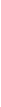 Senior ExecutiveAuthorisation of financial and non financial transactions.Joint custodian of cash vault.Heading a team of 4 executives including 1 teller and 3 non cash tellers. Responsible for internal and external audit and driving the team for business generation.CLERK CUM CASHIERWorked as a teller and non cash teller.Custodian of cash vault.Handled clearing operations.First touch point for the customer requesting for statement issuance, passbook updation, fixed deposit booking.Responsible for voucher posting and completion of summary book at the day end.Guru Nanak DevUniversity1992-08 - 1995-03EducationB.Sc EconomicsCompleted my graduation with Major Subjects :Computer ApplicationEconomicsQuantitative TechniquesTECHNOLOGY SKILLSMicrosoft WordMicrosoft ExcelMicrosoft AccessMicrosoft PowerPointRegulatoryPersonality GuidelinesLeads Tracking &ComplianceAdherenceClosureAuditTAT ManagementTransaction ProcessingComplaintCustomer ServiceRecruitmentManagementTarget AchievementBusiness GenerationRisk ManagementAnnual PerformanceInternal ProcessReviewAdherence